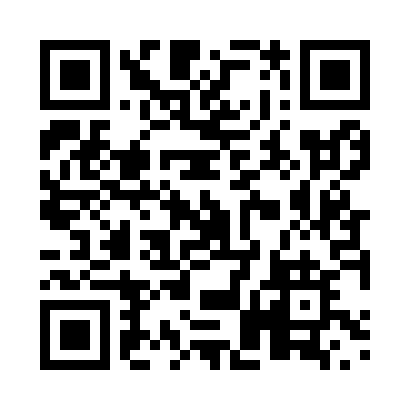 Prayer times for Trembowla, Manitoba, CanadaWed 1 May 2024 - Fri 31 May 2024High Latitude Method: Angle Based RulePrayer Calculation Method: Islamic Society of North AmericaAsar Calculation Method: HanafiPrayer times provided by https://www.salahtimes.comDateDayFajrSunriseDhuhrAsrMaghribIsha1Wed4:176:121:386:459:0511:012Thu4:146:101:386:469:0611:043Fri4:116:091:386:479:0811:064Sat4:086:071:386:489:0911:095Sun4:056:051:386:499:1111:126Mon4:026:031:386:509:1311:147Tue3:596:021:386:519:1411:178Wed3:576:001:376:529:1611:209Thu3:545:581:376:539:1711:2310Fri3:515:571:376:549:1911:2611Sat3:485:551:376:559:2011:2812Sun3:465:541:376:569:2211:3013Mon3:455:521:376:579:2311:3114Tue3:445:501:376:589:2511:3115Wed3:435:491:376:589:2611:3216Thu3:435:481:376:599:2811:3317Fri3:425:461:377:009:2911:3418Sat3:415:451:377:019:3111:3419Sun3:415:441:387:029:3211:3520Mon3:405:421:387:039:3411:3621Tue3:405:411:387:039:3511:3622Wed3:395:401:387:049:3611:3723Thu3:385:391:387:059:3811:3824Fri3:385:381:387:069:3911:3925Sat3:375:361:387:079:4011:3926Sun3:375:351:387:079:4111:4027Mon3:365:341:387:089:4311:4128Tue3:365:331:387:099:4411:4129Wed3:365:331:397:099:4511:4230Thu3:355:321:397:109:4611:4331Fri3:355:311:397:119:4711:43